Памятка населению  в пунктах временного размещения (ПВР)1.Что делать, если вас эвакуируют в пункт временного размещенияпри прогнозе наводнения:взять  только необходимые вещи и документы;не брать   скоропортящиеся продукты питания; не  брать   матрацы,  подушки, толстые одеяла; взять  аптечку первой помощи и лекарства, которыми вы обычно пользуетесь;при наличии признаков инфекционных заболеваний (повышение температура, тошнота, рвота, жидкий стул, боли в горле и др) необходимо немедленно об этом сообщить медицинскому работнику по прибытию в ПВР;при нахождении в ПВР  соблюдать правила личной гигиены, мыть руки после посещения туалета и обязательно перед едой, пользоваться индивидуальным полотенцем;не покупать продукты питания в неустановленных местах, старайтесь питаться    только в столовой ПВР;проводить ежедневный  самоосмотр  на наличие педикулеза.  2.Лицам ответственным за содержанием ПВР:Организовать медицинский осмотр лиц, поступающих на ПВР  в целях исключения инфекционных больных;изолировать  и госпитализировать   в инфекционную больницу  (отделение) лиц, с признаками инфекционных заболеваний; информировать Управление Роспотребнадзора  о каждом случае инфекционного заболевания   или подозрения на инфекционное заболевание  по телефону 8 (4162) 525629;не допускать использование  собственных постельных принадлежностей (матрацы, подушки, толстые одеяла);осуществлять контроль за  санитарным содержанием помещений и территорий;осуществлять ежедневную  влажную уборку помещений, туалетов с использованием дезинфицирующих средств;исключить из меню эпидемиологически опасные блюда – омлеты, термически не обработанные молочные продукты, колбасу, овощи, воду,  с целью профилактики возникновения массовых инфекционных заболеваний; обеспечить работу бактерицидных облучателей рециркуляторного типа в помещениях,  с массовым постоянным пребыванием людей;обеспечить ежедневную дезинфекцию надворных туалетов;использовать для организации питьевого режима воду гарантированного качества.5. После возращения  домой при спаде  воды необходимо помнить:попавшие в воду продукты питания категорически запрещается применять в пищу;попавшие в зону затопления колодцы с питьевой водой необходимо осушить для их последующей дезинфекции;при появлении признаков инфекционных заболеваний немедленно вызвать врача на дом.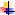 